		North Park Primary School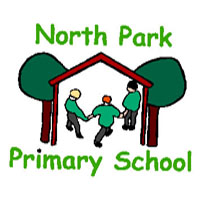 Person Specification - Administration Assistant – Grade 2 (part time post)EssentialDesirableEvidenceApplicationFully supported in referenceCompleted application formIncludes information about a personal experience, specialism or specific interest and how this could relate to working in schoolApplication formReferencesQualifications and Abilities4 GCSEs, including English and Maths A-C or equivalentNVQ 2 or 3 in Business and/or administration, or other relevant qualificationFirst Aid trainingApplication formCertificatesExperienceRecent experience of working in an office environment/administration roleDealing with members of the publicWorking within a teamComputer literate and able to use a variety of software packages e.g. letters, spreadsheets etc to assist with clerical workExperience of handling confidential/sensitive information  Experience of a school environment/officeUsing management information systems  Working with childrenExperience of educational visitsCommunicating with parents/carersAn understanding of safeguarding proceduresExperience of handling monies Application formInterviewSkills and QualitiesGood customer service skills, including excellent telephone mannerAbility to communicate confidently, verbally and in writingAbility to work under pressure; excellent organisational skills, using own initiativeAbility to work in a way that promotes the safety and wellbeing of children and young people; nurturing and caring approach, with an understanding of safeguarding proceduresUnderstand the statutory requirements of legislation concerning Safeguarding, including Child Protection, Equal Opportunities, Health & Safety and inclusionApplication formInterviewReferencesDispositionAbility to present oneself as a role model to parents and pupils in speech, dress, behaviour and attitudeProfessional mannerFriendly and approachableReliable and good time keepingFlexible, approachable and adaptableDesire to take a full and active role in the life of the whole schoolA willingness to further develop skills and undertake the necessary training for the postInterview References